  MAIRIE DE COGOLIN : SERVICE ANIMATION- JEUNESSEFICHE D’INSCRIPTION - EAL ADOS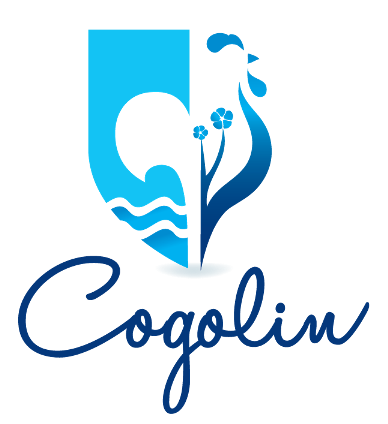 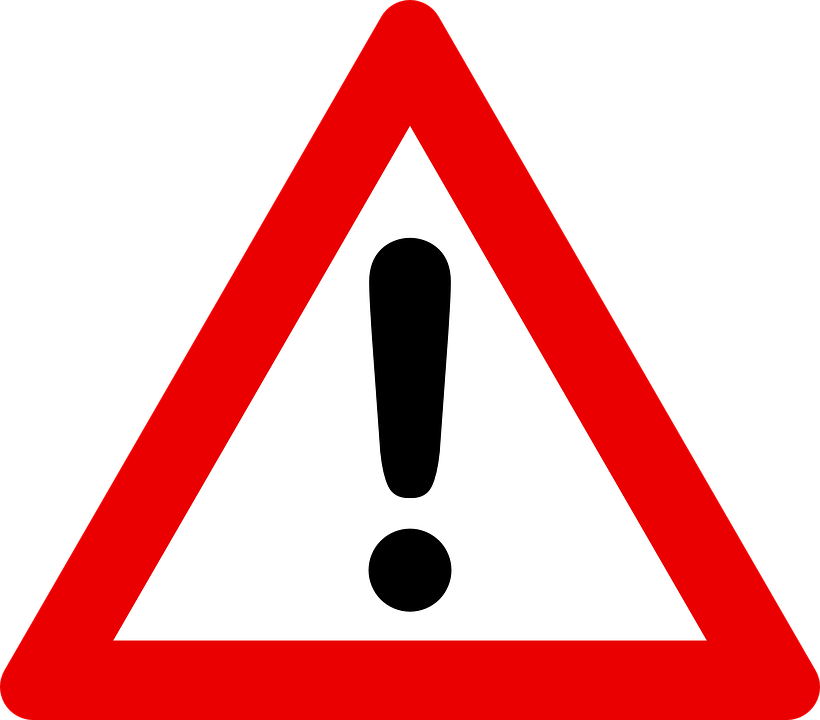 ENFANTNOM :………………………………….. PRÉNOM :………………………………..Classe :…….............. Age :...................….Né(e) le :……………………......................lieu……………………………………..…………           sexe M  /  F  L’enfant réside-t-il avec le père    ou / et      la mère ?L’enfant possède un téléphone portable, si oui : numéro …………………………………………………………………………….PARTICULARITÉS MÉDICALES  ALLERGIE MÉDICAMENTEUSE, préciser :……………………………………………………………………………………………….ALLERGIE ALIMENTAIRE, préciser :……………………………………………………………………………………………………….ASTHME, préciser :…………………………………………………………………………………………………………………………………RÉGIME ALIMENTAIRE SPÉCIFIQUE OUI, préciser :………………………………………………………………………………………………………………………………………….NON FAMILLEPère ou Beau-père...........................................................................................................ADRESSE PERSO………………………………………………………………………………………………………………..……………………………..TEL.TRAVAIL………………………………………………………. TEL.PERSO. …………………………………….………………………………E-mail :.........................................................................................................................Mère ou  Belle-mère……………………………………………………………………………………………………………………….………………..ADRESSE PERSO……………………………………………………………………………………………………………..…………………..……………TEL.TRAVAIL………………………………………..……………. TEL.PERSO. ………………………………….…………………………………E-mail :.........................................................................................................................N° C.A.F ou MSA :………………………………………………………….. N°S.Sociale …………………………..……………………………L’enfant est autorisé à participer aux soirées les vendredis durant les vacances à partir de 19h :  oui        nonL’enfant est autorisé à venir et quitter seul l’accueil de loisirs :   oui         nonADULTES AUTORISÉS A VENIR RECHERCHER L’ENFANT avec une pièce d'identitéNom…………………………………….………N° tel...…………………………..………….LIEN de Parenté …………..…….….….....Nom……………………………………………N° tel ……………………………………..……LIEN de Parenté ……………..…………..... J’atteste avoir pris connaissance du règlement intérieur 					Je certifie que toutes les informations médicales concernant mon enfant sont exactes	AUTORISATIONS OBLIGATOIRES DU RESPONSABLE LEGALE Je soussigné(e),…………………………………………………………………………………….. (NOM ET PRENOM) représentant légal de l’enfant……………………………………………………………………………………………………. (NOM ET PRENOM), Autorise la directrice de l’accueil à :Faire soigner mon enfant et à pratiquer les interventions d’urgence (hospitalisation, intervention chirurgicale…) suivant les prescriptions d’un médecin sous réserve d’en être préalablement informé Autorise mon enfant à : Participer à toutes les activités de l’accueil de loisirsPrendre les transports collectifs prévus lors de cet accueil accompagnés des animateurs et de la directriceAutorise l’équipe d’animation à : Photographier ou filmer votre enfant Publier, exposer et diffuser les photographies et/ou les films le (la) représentant pour les usages propres au service animation jeunesse de la ville de Cogolin (compte Facebook de la ville, film du séjour) Accepte les dispositions générales de l’accueil de loisirs organisé par le service animation de Cogolin, notamment celles concernant l’application de sanctions et du renvoi de l’enfant pour un comportement jugé préjudiciable à la qualité de l’accueil et à la sécurité des participants A………………………………………………… le…………………………………………….Signature obligatoire :DATE :				 SIGNATURE DU RESPONSABLE LEGAL : Périscolaire :  Matin (de 7h45 à 9h)      Soir (de 17h à 18h15)Selon le nombre d’inscrits, le périscolaire sera déplacé à Pisan